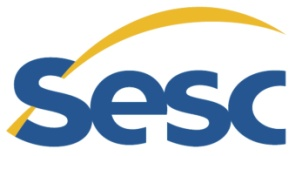 Resultado Final Processo de recrutamento e seleção Sesc/RR nº 024/2018 - Auxiliar de Copa e Cozinha IO SESC - ADMINISTRAÇÃO REGIONAL NO ESTADO DE RORAIMA torna público para conhecimento dos interessados, o Resultado Final do processo de recrutamento e seleção Processo de recrutamento e seleção Sesc/RR nº 024/2018 - Auxiliar de Copa e Cozinha I.Boa Vista - RR, 30 de Junho de 2018.CandidatoVagaSituaçãoDANIELLE SILVA NOBREAux. de Copa e CozinhaINDEFERIDOELIZA SILVAAux. de Copa e CozinhaINDEFERIDOMARIA DA CONCEIÇÃO OLIVEIRA PONTESAux. de Copa e CozinhaINDEFERIDOWILLIAN OLIVEIRA DE ARAUJOAux. de Copa e CozinhaINDEFERIDO